สถิติผู้มารับบริการประจำเดือน พฤษภาคม ๒๕๖2
ปีงบประมาณ พ.ศ. 2561
เทศบาลตำบลหนองบัวโคก อำเภอจัตุรัส จังหวัดชัยภูมิ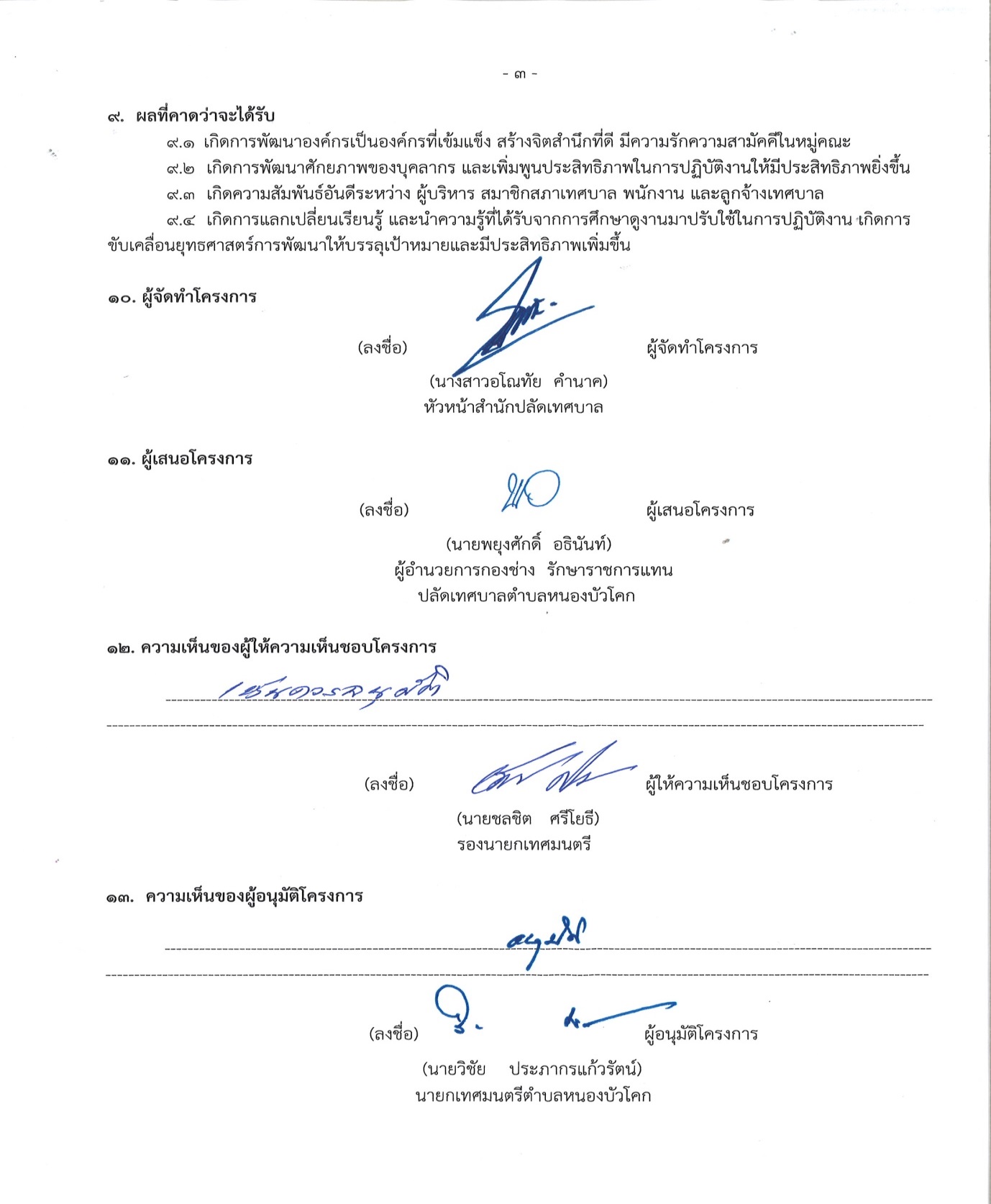 											ลงชื่อผู้สำรวจข้อมูล
                                                                                                                              (นางสาวอโณทัย  คำนาค)
                                                                                                                              หัวหน้าสำนักปลัดเทศบาล
 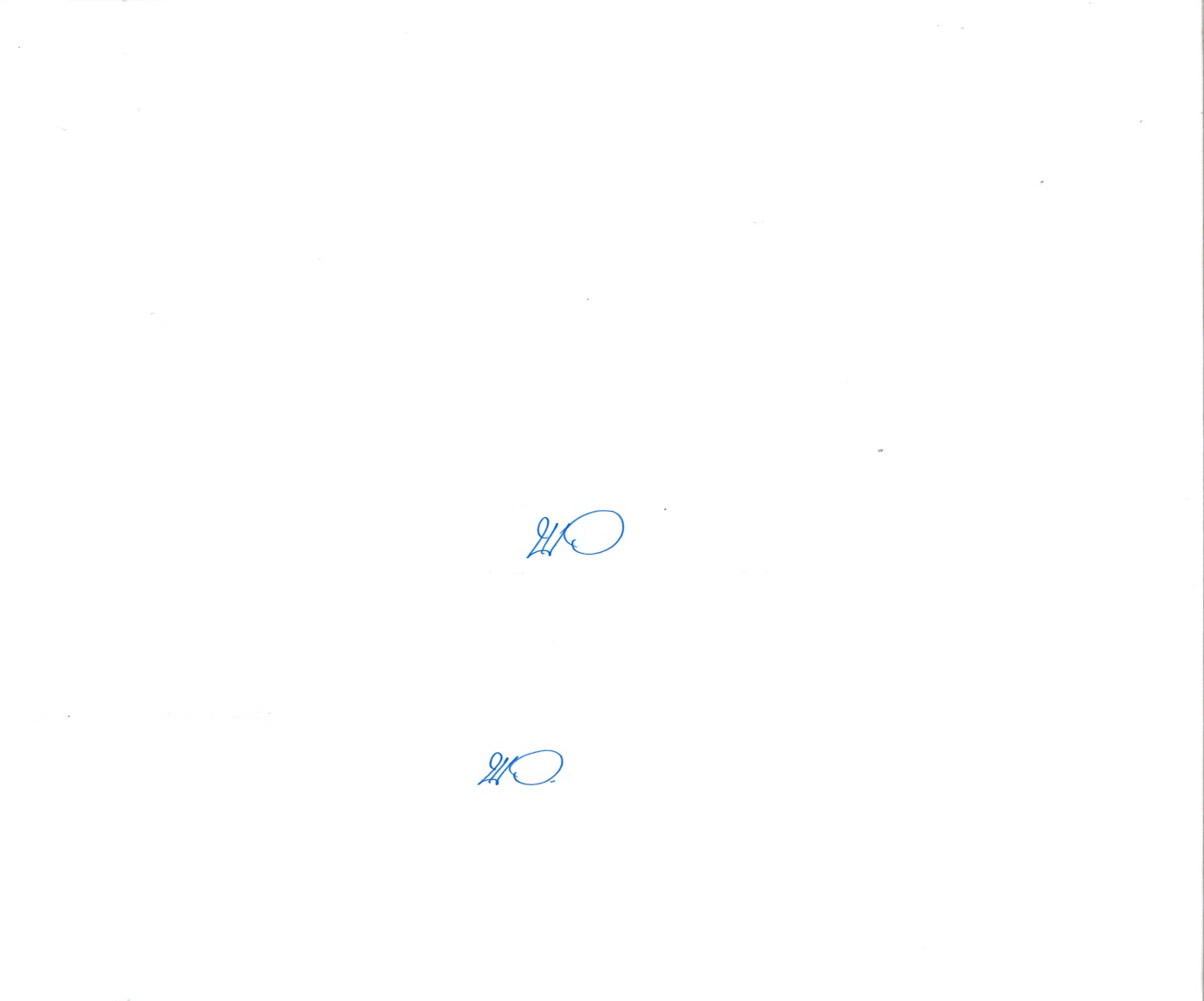                                                                                                                    ลงชื่อ
          ผู้รับรองข้อมูล
                                                                                                                                (นายพยุงศักดิ์  อธินันท์)		                                                                      
                                                                                                                     ผู้อำนวยการกองช่าง  รักษาราชการแทน
                                                                                                                          ปลัดเทศบาลตำบลหนองบัวโคกลำดับที่ชื่องานบริการหน่วยงานจำนวนผู้มารับบริการ 
(ราย)ผลการดำเนินการผลการดำเนินการหมายเหตุลำดับที่ชื่องานบริการหน่วยงานจำนวนผู้มารับบริการ 
(ราย)แล้วเสร็จ (ราย)ไม่แล้วเสร็จ (ราย)หมายเหตุ1จัดเก็บภาษีป้ายกองคลัง0002จัดเก็บภาษีบำรุงท้องที่กองคลัง151503จัดเก็บภาษีโรงเรือนกองคลัง2204ขออนุญาตก่อสร้างกองช่าง0005ขออนุญาตรื้อถอนอาคารกองช่าง0006ขออนุญาตดัดแปลงอาคารกองช่าง0007แจ้งเกิดสำนักปลัด0008แจ้งตายสำนักปลัด0009แจ้งย้ายที่อยู่เข้าสำนักปลัด77010แจ้งย้ายที่อยู่ออกสำนักปลัด55011กำหนดเลขที่บ้านสำนักปลัด11012การทำบัตรประจำตัวประชาชนสำนักปลัด00013การขออนุญาตทำการโฆษณาโดยใช้เครื่องขยายเสียงกองคลัง44014ขออนุญาตประกอบกิจการที่เป็นอันตรายต่อสุขภาพ (30 ประเภท)กองสาธารณสุข00015ขออนุญาตจัดตั้งสถานที่จำหน่ายหรือที่สะสมอาหาร (พื้นที่เกิน 200 ตรม)กองสาธารณสุข00016การขออนุญาตจัดตั้งตลาดกองสาธารณสุข000ลำดับที่ชื่องานบริการหน่วยงานจำนวนผู้มารับบริการ 
(ราย)ผลการดำเนินการผลการดำเนินการหมายเหตุลำดับที่ชื่องานบริการหน่วยงานจำนวนผู้มารับบริการ 
(ราย)แล้วเสร็จ (ราย)ไม่แล้วเสร็จ (ราย)หมายเหตุ1๗สนับสนุนน้ำอุปโภคบริโภคสำนักปลัด11018ช่วยเหลือสาธารณภัยสำนักปลัด22019รับแจ้งเรื่องราวร้องทุกข์สำนักปลัด00020จดทะเบียนพาณิชย์สำนักปลัด000รวมทั้งสิ้น37370